รางวัลการนำเสนอผลงาน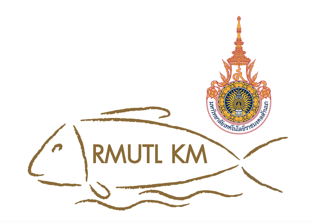 “แนวปฏิบัติที่ดี” มหาวิทยาลัยเทคโนโลยีราชมงคลล้านนาประเภทบทความดีเด่น 3 ประเด็นยุทธศาสตร์ 1.1 ด้านการผลิตบัณฑิต1.2 ด้านการวิจัย1.3 ด้านการพัฒนาสมรรถนะการปฏิบัติงานผู้ชนะการประกวดในแต่ละด้านจะต้องมีคะแนนผลงานอยู่ระดับคุณภาพดีเด่น ได้คะแนนตั้งแต่ 80 คะแนนขึ้นไป 2. ประเภทกิจกรรม Popular Vote ประเด็นยุทธศาสตร์ 	1.1 จำนวนผู้เข้าอ่าน (สนใจ) บทความ มากที่สุด	1.2 จำนวนการ Share (เผยแพร่) บทความ มากที่สุด	1.3 จำนวนการ Comments (แลกเปลี่ยน) บทความ มากที่สุด  	-รางวัลผู้ชนะการประกวดการนำเสนอผลงาน “แนวปฏิบัติที่ดี” แต่ละประเภท จะได้รับถ้วยรางวัลพร้อมประกาศนียบัตร	-ผู้เข้าร่วมส่งผลงานตามเงื่อนไข จะได้รับประกาศนียบัตรกำหนดการประกวดผลงาน“แนวปฏิบัติที่ดี” มหาวิทยาลัยเทคโนโลยีราชมงคลล้านนา	9 – 31 กรกฎาคม 2564		ระยะเวลาการส่งผลงานเข้าร่วมประกวด	2 – 6 สิงหาคม 2564		ประกาศผลรายชื่อผู้เข้าร่วมประกวดแต่ละประเภท	9- 13 สิงหาคม 2564		คณะกรรมการพิจารณาบทความ ประเภท บทความดีเด่น	9-13 สิงหาคม 2564		สัปดาห์ประกวดบทความ ประเภท Popular Vote	16-20 สิงหาคม 2564		ประกาศผลรางวัลการนำเสนอผลงาน 